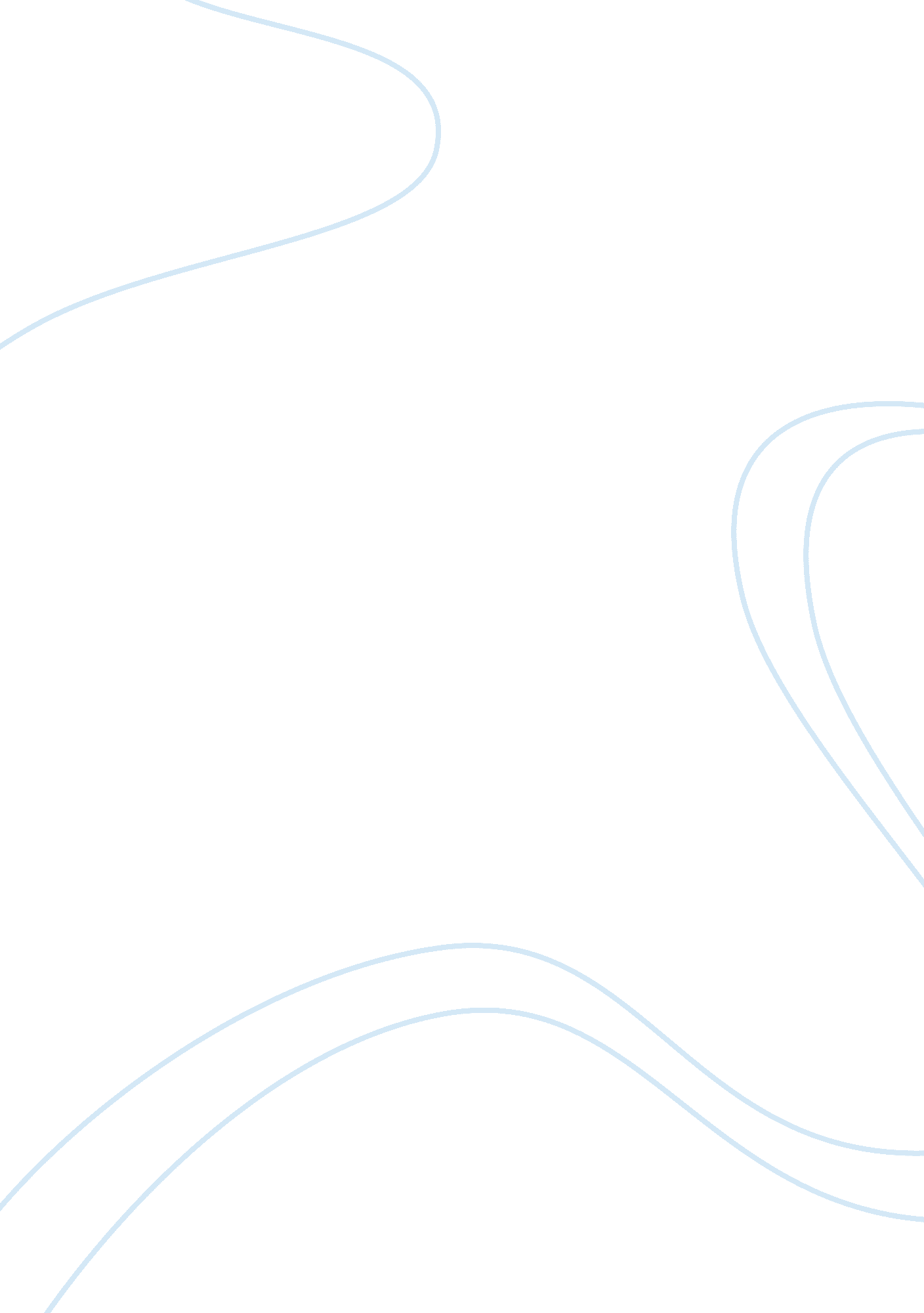 Critique of the career decision-making system, revised essayBusiness, Marketing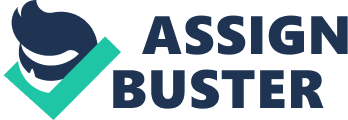 Introduction Much concentration has been centred on the educational attainment of students, in this era of standards-based learning reorganization. With the hustle to accomplishment testing, learning institutions could have lost track of the 25 - 30 percent dropout rate over the past decades (Barton, 2002). Barton illustrated that many scholars, both graduates and dropouts, are lacking career development proficiencies as they penetrate the labour market or change to post-secondary learning (2002). In a survey of high school psychoanalysts’ career improvement proficiencies, Barker and Satcher (2000) established that they were inclined to ignore the requirement of implementing career improvement programs, ensuing in insufficient workplace preparation skills. They also illustrated that work-bound scholars are given minimal counsellor consideration. As a result of these results, schools ought to offer career planning packages to all students, as well as those who will be instantaneously inflowing the job market, with or without merit. The rationale of developmental course, substance, and inferences for the National Standards for School counsel Programs was encouraged by Dahir, (Dahir, 2001). She explained that the National Standards are intended to steer the growth of the program content for student development and accomplishment in the educational, occupational, and individual- societal realms. According to Dahir (2001) there are three standards concerning career development: Standard A; where Students obtain the skills to examine the world of work in relation to information of self and to make knowledgeable career choices, Standard B; where they Students utilize strategies to realize prospect career ambitions with achievement and contentment, and Standard C; where Students appreciate the connection between individual merits, education, and the career world (2001). The reality that career development is accorded much importance within the National Standards is because career matters have been eclipsed by an importance on individual counselling. As not to refute the significance of personal counselling, it should not be disregarded that over the past 30 years, the generally widespread criticism about school counselling services has been the failure to provide support in the career decision-making course (Herr & Cramer, 1988; Hurley & Thorp, 2002; Prediger, Roth, & Noeth, 1973; Prediger & Sawyer, 1985). Seeking to tackle the issue of displeasure with career counselling services, Harrington and O’Shea (1976), developed a scheme for Career Decision Making (CDM), which had as one of its objectives the development of students’ career improvement. The capacity of the Career Decision-Making System-Revised (CDM-R to provide, as a system based on solid research, assistance to students is demonstrated in this paper. Also in increasing a noteworthy figure of the career proficiencies of the National Standards for School Counselling Programs, The affiliation between the CDM-R and the National Standards will be asserted. Originally issued in 1976, The CDM-R is a scheme that merges an evaluation of work values, interests, subject matter favourites, and self-approximates of aptitudes with seasonal renewals of career information. It has had a number of modifications, the most modern being in 2005, to maintain the mechanism as contemporary as probable with a fast shifting career world. Several investigations have supported the CDM and CDM-R (Harrington, 1991, 1992; Harrington & O'Shea, 1980, 1989, 2000b) cross-culturally. Additionally, the occupational principles of adolescents have been considered across gender and cultures with conclusion of considerable similarities (Lebo, Harrington, & Tillman, 1995). In addition to measuring interests, the CDM-R has students point to their strongest capacity and their ladder of labour standards. It also helped them focus on their contemporary educational and training tactics. The outcome is that each student makes a career report. The authors' objective was to offer students with a structure within which career conclusions could be made. The CDM-R thus stresses the significance of apposite preparation and career decisions. It also educates that it is not simply what people are fond of that is imperative in career decision making but, also what their assessment schemes are and the capabilities and proficiencies they bring to the place of work. The spirit of the CDM-R skill is discovering how to make decisions founded on a all-inclusive reassessment of one's interests, skills, values, and associated existing professional information. It also highlights the type of education one must embark on to accomplish one's ambitions. It lists college majors and training programs that train people enter professions of their interest. It is vital to present experiential data maintaining the exploit of the CDM-R. According to Harrington & O’Shea, The technological manual for the list offers considerable validity data (2000b). Harrington and O’Shea (2002) established in a follow-up of high school students who finished the CDM in 1981, 64 percent and 54 percent being males and females respectively, were employed in careers (in 2001) that the CDM outcomes had proposed to them 20 years before. In 1986, Similar subjects took the CDM again; it was established that, 59 percent male and 62 percent females, were in the suggested occupations in 2001 (Harrington & O’Shea, 2002). A large Boston university, the CDM was given to 351 freshmen in 1979. By 1991, their graduation majors were then contrasted with their CDM scores of 1979 and found that there was conformity for 70 percent of the females and 84 percent of the males of the 200 had graduated from the university; resulting in a general hit rate of 76 percent (Harrington & O’Shea, 2000b). This afforded remarkable evidence to the prognostic validity of the CDM. Brown, Ware, and Brown (1985) also performed a follow-up study of 370 12th grade students who had concluded the CDM in 9th grade. They comprehensively analysed that career advisors could administer the CDM to comparatively young students and be sure that the results would be interrelated to the authentic professional choices of many students as they approached graduation. In addition, Harrington and O’Shea (2000b) abridged the synchronized validity data assembled in administering the CDM to an extensive assortment of professional and curricular factions. There were a total of 2, 330 employed workers, 1, 183 males and 1, 147 females. Professional samples enclosed five broad groups: specialized and technological; administrative; secretarial and sales; service; and trades and manufacture (N = 54). The curricular sets comprised 21 samples of vocational technological programs (N = 701 males, 323 females) and 39 sections of college and university majors (N = 1, 051 males, 1, 238 females) (2000b). The vocational technological program models enclosed four major regions: creative, service, office functions, and trade. College and university major models covered five main curricular areas: the arts, science and mathematics, medical science, business, and liberal arts (2000). In general, the results demonstrated that educational or professional groups acquired CDM codes that were very consistent with their professions or curricula. Furthermore, in finishing the CDM-R, members in the studies chose school subjects, principles, and aptitudes, and articulated interests that were matching with their majors and/or professions (2000). Statistical investigations illustrated that these results were noteworthy in most cases. In another report, Harrington and Schafer (1996) evaluated the CDM-R self-accounted aptitudes of 51 professional models with General Aptitude Test Battery (GATB; U. S. Department of Labour, 1970) standards for each of the groups and with U. S. Department of Labour employment analysts’ results in the Guide for Occupational Exploration (Harrington & O’Shea, 1984) observing the abilities needed in the matching careers. They also realized that the CDM-R self-ratings data were more harmonious with the job analysts’ conclusion than they were with the GATB standards in 49 of the 51 samples; adding support for the legitimacy of self-appraisals in career examination The research has instituted the CDM-R’s applicability to a wide assortment of careers, mounting counsellor assurance in using it to deal with the National Standards. For the purpose of this paper, it is necessary to compare the CDM, R capability to one the career standards. The standard of choice is Career Standard B, which centres on students using strategies to guarantee career achievement and contentment, articulates two chief ambitions, acquiring career information and recognizing career targets. Obtaining career information incorporates the following eight competencies: Applying decision-making skills to career development, course selection, and career changeover; Identifying individual skills, interests, and abilities and linking them to existing career preference; demonstrating information of the career preparation development; knowing the diverse means in which professions can be classified; using studies and research to get career information; Learning to use the Internet to access career setting up information; Describing conventional and non-traditional job preferences and how they correlate to career choice and appreciating how shifting economic and societal requirements manipulate employment tendencies and future education (Campbell & Dahir, 1997). The CDM-R has been devised to take a student through every step in the preparation process, so these eight institutes the nucleus hub of the CDM-R. Since, it educates students to mull over numerous factors in attaining career decisions. It does this, especially, via its interpretive resources, which guide students through a sequence of steps that appeal to them to questioning their career self thoughts to be harmonious in all reverences with the professional course they are in. moreover, the CDM-R reveals to students the worth of using information from the Internet in congregating career information by offering a flawless connection to an striking resource of information, Career Zone. As noted, the CDM-R compacts openly with non-customary career choices and keeps students current on education prerequisites and employment inclinations. Students also learn interview and individual advertising skills. Throughout the phases, the CDM-R incorporates a significant managerial and directional responsibility. Conclusion The CDM, R is a godsend and is one of the best tools used in career decisions. It can develop a counsellor’s responsibility in significant ways. When the counsellor is asked to develop a career development prospectus, the CDM-R can provide a central unifying hub of the program, maybe in combination with the Stone and McCloskey (1993a, 1993b) objects. The CDM-R also offers a methodical, incorporated approach that can be enthusiastically appreciated by those working with the counsellor. It can also make the counsellor’s task more competent by supplying the same information that would be collected in a primary interview. A career self-presentation that comprises their existing career choices, interests, values, and self assessed abilities can be developed by the students who have finished the CDM-R. This spares the counsellor the tiresome job of gathering this information. Students then will come into the counsellor’s office ready to develop career examination and decision making. While not all proficiencies of the National Standards are outlined by the CDM-R, the viewpoint and plan of the CDM-R are consistent with the National Standards and centre son developing the career growth of all students. References Barker, J., and Satcher, J., (2000) “ School counsellor’s perceptions of required workplace skill and career development competencies”,. Professional School Counselling, (4), 134–139. 
Barton, P. E. (2002). The closing of the education frontier?, Princeton, NJ: Educational Testing Service 
Brown, D., Ware, W. B., & Brown, S. T. (1985) A predictive validation of the Career Decision-Making System. Measurement and Evaluation in Counseling and Development, 18, 81–85. 
Campbell, C. A., & Dahir, C. A. (1997). Sharing the vision: The national standards for school counselling programs. Alexandria , VA: American School Counsellor Association. 
Dahir, C. (2001). The national standards for school counselling programs: Development and implementation. Professional School Counselling, 4, 320–333 
Harrington. F., & O’Shea, A. J. (1976). The Harrington-O’Shea system for career decision-making manual . Needham, MA: Career Planning Associates 
Herr, E. L., and Cramer, S. H. (1988). Career guidance and counselling through the life span: Systematic approaches (3rd Ed.). Glenview, IL: Scott, Foreman. 
Hurley, & Thorp, J. (Eds.). (2002). Decisions without direction: Career guidance and decision-making among American youth. Big Rapids, MI: Ferris State University Career 
Harrington. F., & O’Shea, A. J. (1980). Applicability of the Holland (1973) model of vocational development with Spanish-speaking clients. Journal of Counselling Psychology, 27, 246–251. 
Harrington, T. F., & O’Shea, A. J. (Eds.). (1984). Guide for occupational exploration. Circle Pines, MN: American Guidance Service. 
Harrington, T. F., & O’Shea, A. J. (1989). The Harrington-O’Shea career decision-making system manual. (Canadian ed.). Toronto, Canada: Psycan. 
Harrington, T. F., & O’Shea, A. J. (2000a). The Harrington-O’Shea career decision-making system-revised. Circle Pines, MN: American Guidance Service. 
Harrington, T. F., & O’Shea, A. J. (2000b). The Harrington-O’Shea career decision-making system-revised manual. Circle Pines, MN: American Guidance Service. 
Harrington, T. F., & O’Shea, A. J. (2002, March). Tracking 351 high school students who took an interest survey (CDM-R) in1981. Paper presented at the American Counselling Association Annual Conference, New Orleans. 
Harrington, T. F., & Schafer, W. D. (1996). A comparison of self reported abilities and occupational ability patterns across occupations. Measurement and Evaluation in Counselling and Development, 38, 180–190. 
Holland, J. L. (1997). Making vocational choices: A theory of vocational personalities and work environments (3rd ed.). Odessa, FL: Psychological Assessment Resources. 
Lebo, R. B., Harrington, T. F., & Tillman, R. (1995). Work values similarity among students from six countries. The Career Development Quarterly, 43, 350–362. 
Prediger, D. J., Roth, J. D., & Noeth, R. J. (1973). Nationwide study of student career development: Summary of results. Iowa City, IA: American College Testing Program. 
Prediger, D. J., & Sawyer, R. L. (1985). Ten years of career development: A nationwide study of high school students. Journal of Counselling and Development, 65, 45–49. 
Stone, W., & McCloskey, L. (1993a). Beginning career exploration system. Circle Pines, MN: American Guidance Service. 
Stone, W., & McCloskey, L. (1993b). Career exploration system. Circle Pines, MN: American Guidance Service. 